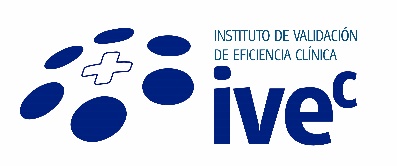 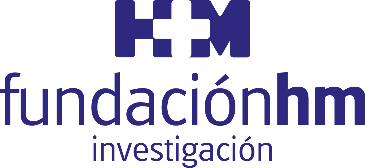 Publicados en las revistas científicas ‘Techniques in Coloproctology’ y ‘The International Journal of Medical Robotics and Computer Assisted Surgery’DOS ESTUDIOS COMPARATIVOS DEL IVEC CONFIRMAN LOS BENEFICIOS DE LA CIRUGIA ROBÓTICA PARA LA SALUD DEL PACIENTE FRENTE A LA CIRUGÍA LAPAROSCÓPICA EN CÁNCER DE RECTO Y CÁNCER DE PÁNCREAS DISTAL Sendos estudios muestran un ratio de coste-efectividad muy favorable a la hora de aplicar la robótica en el abordaje quirúrgico de estas patologías  La Fundación de Investigación HM Hospitales ha auspiciado ambos estudios que han sido realizados desde 2014 por el Servicio de Cirugía General y Digestiva del Hospital Universitario HM Sanchinarro, liderado por el Dr. Emilio Vicente y la Dra. Yolanda QuijanoMadrid, 15 de junio de 2020.- Dos estudios comparativos del Instituto de Validación de la Eficiencia Clínica (IVEC), la plataforma de evaluación de tecnología sanitaria de la Fundación de Investigación HM Hospitales, han sido publicados recientemente poniendo en valor los beneficios que tiene para la salud del paciente un abordaje mediante cirugía robótica frente a la cirugía laparoscópica.Sendos estudios muestran un ratio de coste-efectividad muy favorable a la hora de aplicar la cirugía robótica en el abordaje quirúrgico del cáncer de recto y cáncer de páncreas distal. Ambas comparativas se han desarrollado al analizar durante cuatro años las intervenciones quirúrgicas llevadas a cabo por el Servicio de Cirugía General y Digestiva del Hospital Universitario HM Sanchinarro, liderado por el Dr. Emilio Vicente y la Dra. Yolanda Quijano, director y co-directora respectivamente de dicho equipo, y que también han contado con la colaboración de los cirujanos Dr. Riccardo Caruso y Dra. Valentina Ferri.“Se ha considerado que el procedimiento pancreatectomía distal y el procedimiento resección rectal eran las indicaciones más adecuadas. En pacientes afectos de cáncer de páncreas distal y de cáncer de recto, el mayor coste de la aproximación robótica pone en duda si ese sobrecoste justifica su utilización. Es evidente que trabajos como estos contribuyen a modificar este pensamiento, permitiendo relacionar resultados en salud con sus costes asociados y valorar mediante herramientas fármaco-económicas la justificación del uso de ciertas técnicas”, afirman el Dr. Emilio Vicente y la Dra. Yolanda Quijano.En concreto el primero de estos estudios, relativo al tratamiento quirúrgico del cáncer de recto, ha sido publicado en la revista ‘Techniques in Coloproctology’, y su principal conclusión demuestra mejores resultados en la salud del paciente un abordaje con cirugía robótica al ser esta una alternativa coste-efectiva frente a la considerada estándar, la cirugía laparoscópica.Las conclusiones del estudio se obtuvieron gracias al análisis de los resultados clínicos obtenidos en 185 pacientes consecutivos intervenidos en el procedimiento denominado resección rectal desde febrero de 2014 hasta marzo de 2018. En las mismas se detalla que la aproximación robótica asocia menores complicaciones, principalmente en la tasa de reingreso hospitalario (4,9% en cirugía robótica frente a 12,5% en cirugía laparoscópica) y en la tasa de conversión a cirugía abierta por complicaciones quirúrgicas (3,7% en cirugía robótica frente a 12,5% en cirugía laparoscópica). Real World EvidenceEl segundo de los estudios ha sido publicado en la revista ‘The International Journal of Medical Robotics and Computer Assisted Surgery’, que además se ha convertido en el primer artículo de coste-efectividad en la comunidad científica que aporta datos de ‘Real World Evidence’ de calidad de vida y costes asociados del procedimiento pancreatectomía distal asistido por robot frente al procedimiento tradicional asistido por laparoscopia en el tratamiento del páncreas distal.Las conclusiones del estudio se obtuvieron gracias al análisis de los resultados clínicos obtenidos en 59 pacientes intervenidos en el procedimiento denominado pancreatectomía distal desde febrero de 2014 hasta diciembre de 2018. La cirugía robótica asocia una tasa de conversión a cirugía abierta de 3,22% frente al 17,85% de la cirugía laparoscópica, lo que limita las complicaciones relacionadas con la conversión a la cirugía tradicional. Además el estudio refleja que la estancia hospitalaria posterior a la cirugía fue claramente inferior en el grupo intervenido mediante asistencia robótica (8,8 vs 13,3 días). Fundación de Investigación HM HospitalesLa Fundación de Investigación HM Hospitales es una entidad sin ánimo de lucro, constituida en el año 2003 con el objetivo fundamental de liderar una I+D biosanitaria, en el marco de la investigación traslacional, que beneficie de forma directa al paciente y a la sociedad general, tanto en el tratamiento de las enfermedades como en el cuidado de la salud, con el objetivo de hacer realidad la Medicina Personalizada.Asimismo, pretende lograr la excelencia en la asistencia sanitaria, con un claro compromiso social, educativo y de promoción de la investigación traslacional, para que los avances científicos, en tecnología e investigación, se puedan aplicar de forma rápida y directa a los pacientes.Desde sus inicios promueve, financia y lidera proyectos de investigación en los que médicos e investigadores (básicos y clínicos) intentan resolver problemas asistenciales del día a día, con un beneficio directo para los pacientes, promoviendo una Medicina basada en la evidencia científica personalizada. Asimismo, con un claro compromiso social, además de llevar a cabo diversos proyectos sociosanitarios, promueve la divulgación científica y la educación sanitaria, organizando foros científicos y editando monografías divulgativas y educativas.DEP. DE COMUNICACIÓN HM HOSPITALESMarcos García RodríguezTel: 914 444 244 ext.167 / Móvil: 667 184 600E-mail: mgarciarodriguez@hmhospitales.comMás información: www.hmhospitales.com